Youth Hostels Association of India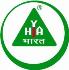 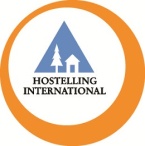 (ISO 9001:2015 Certified Organization)APPLICATION&INFORMATION FORM TO ORGANIZE ADVENTURE TREKKING AND OTHER PROGRAM BY THE STATE BRANCH / UNIT.NOTE: Please fill in the details below carefully. This form will be taken for approval by the YHAI. Once approved, the program will be promoted by the National Office YHAI through all the media networks, under the stated category.STATE BR. / UNIT				___________________________________________________________PROGRAM NAME:				___________________________________________________________PROGRAM CATEGORY:	OTHER CATEGORY:				DURATION OF THE PROGRAM:			START DATE:					 __________________________________________________________END DATE:					___________________________________________________________NUMBER OF BATCHES:				___________________________________________________________SIZE OF A BATCH:				___________________________________________________________REPORTING DATES:				___________________________________________________________						___________________________________________________________PROGRAM FEE:					___________________________________________________________FEE INCLUSIONS:				___________________________________________________________REPORTING PLACE:				___________________________________________________________NAME OF THE PROGRAM CORRDINATOR / FD:	__________________________________________________________CONTACT NUMBER:				__________________________________________________________EMAIL ADDRESS:				__________________________________________________________COMPLETE POSTAL ADDRESS:			__________________________________________________________BREIF DESCRIPTION OF THE PROGRAM:DAY WISE SCHEDULE:WHO CAN PARTICIPATE?HOW TO REACH THE BASE CAMP:HOW TO JOIN:ACCOMMODATION FACILITIES:FOOD & WATER SUPPLIES:BOOK ONLINE:  YES / NO: If yes Please specify the no. of seats to be opened for online booking.WHAT PARTICIPANTS SHOULD BRING ALONG:CANCELLATION RULES:SAFETY & SECURITY:ADDITIONAL NOTES:ATTACHMENTS: Brochure and pictures of current/previous program.NOTE: 1. Balance of State Branch as on 31st March………. as  per Balance Sheet Rs……………….2. Has the State Branch deposited the amount above Rs.2Lac to the National Office. YES / NO    If not. Please Explain?.............................................................................................................................................3. Report and accounts of previous program has been submitted to YHAI National office. YES / NO    If not. Please Explain?............................................................................................................................................Approved byState Chairman / SecretaryCEOAPC ChairmanNational Chairman 1. Trekking2.Family Camping3. Nature Study4. Cycling5. Biking6. Jeep Safari7. Wildlife Safari8. Nature Resorts9. Climbing10. Motor Biking11.Hiking12. Surfing13. Scuba Diving14. Skiing15. Others